Name: .…………………..….…………………………......
Organisation:...…………..….………….………………....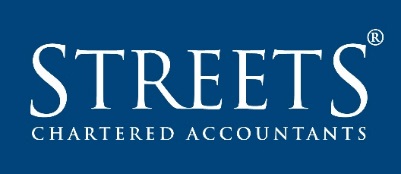 Phone: ……………………….........................................
Mobile: ..…………………………...................................
Email: …………………………………………………......
Team entry £275 (+VAT)Player 1
Name: …………………..….………………………….......
Handicap: …………………..….……………………….....Dietary requirements: …………………..….…………......
 I am a Torksey Golf Club MemberPlayer 2
Name: …………………..….………………………….......
Handicap: …………………..….……………………….....Dietary requirements: …………………..….…………......
 I am a Torksey Golf Club MemberPlayer 3
Name: …………………..….………………………….......
Handicap: …………………..….……………………….....Dietary requirements: …………………..….…………......
 I am a Torksey Golf Club MemberPlayer 4
Name: …………………..….………………………….......
Handicap: …………………..….……………………….....Dietary requirements: …………………..….…………......
 I am a Torksey Golf Club MemberThe closing date for entries is Friday 30th June 2023.Sponsorship I would like to sponsor a hole on the course 
(£125 +VAT) I would like to donate a raffle prizeI would like to sponsor:  Beat the Pro (£125 +VAT)
 Nearest the Pin (£125 +VAT)
 Longest Drive (£125 +VAT)
 All 4 ‘Hit the Green’ (£125 +VAT) Hole in One (£250 +VAT) Halfway house (£200 +VAT)
Golf BuggiesGolf buggies MUST be booked directly with Torksey Golf Club and are available on a first come first served basis. Please call 01427 718721.Payment MethodsKey Contact for Payment: …………………………...…………..........................
…………………………………………………………Please tick as appropriate: Payment by chequePlease make cheques payable to Streets Management Services. Payment on invoicePlease make reference to your organisation name and Streets Golf Day when paying by BACS. BACS details will be included on the invoice.We kindly request that payments are made on receipt of invoice and prior to the day.